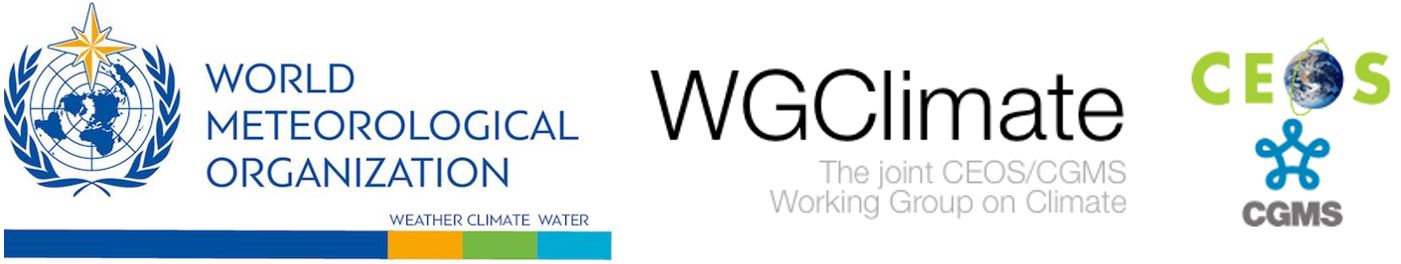 Use Cases for the Architecture for Climate Monitoring from SpaceBackground 
The World Meteorological Organization (WMO) and the joint CEOS/CGMS Working Group on Climate are collecting Use Cases to support the Architecture for climate monitoring from space. These Use Cases will be reviewed by subject matter experts before publishing online. Examples of Use Cases are available at https://climatemonitoring.info/use-cases/. 

You are kindly invited to submit use cases using this template. Please prepare your case by answering all applicable questions and send your contributions to Dr. Wenying Su (Wenying.Su-1@nasa.gov) and Dr. Zoya Andreeva (zandreeva@wmo.int). 
Submission of Use CaseOrganization/entity proposing the Use Case:Name and email contact details of focal point for the Use Case:Name:Country:Email Address:Title of the Use Case:Key points (up to three) of the Use Case:Please indicate the Service/Thematic Area(s) of the Use Case (double click on the boxes to check them):Other:Please indicate the end user(s) category of the Use Case. Select “Other (describe)” if none of the listed categories is applicable (double click on the boxes to check them):Other:6. Please list the intermediate user(s) (specify):7. Please briefly describe the Use Case application(s) (specify):8. Please indicate the GCOS Essential Climate Variables used in your Use Case:(A detailed description of the GCOS Essential Climate Variables can be found here.)8a. Essential Climate Variables---Atmosphere (double click on the boxes to check them)8b. Essential Climate Variables---Land (double click on the boxes to check them)8c. Essential Climate Variables---Ocean (double click on the boxes to check them)9. Please briefly list the models used in your Use Case. Provide references and links as may be applicable:10a. Are the climate data records used in your Use Case already listed in the ECV Inventory?10b. Please list the climate data records used in your Use Case. Provide RecordID in the ECV Inventory where applicable:11. Please indicate the agencies/organizations that produce the relevant Essential Climate Data records used in your Use Case:12. Please list the satellite observations (e.g. NOAA AVHRR, Sentinel 1..) used in your Use Case：13. Please briefly comment on the sustainability of your service/Use Case (demonstration, operational, …):14. Please copy below the full description of your Use Case (600-1500 words and up to four figures) (for examples see https://climatemonitoring.info/use-cases/)15. Each Use Case will be described using a graphical depiction of the Information Flow in line with the Architecture for Climate Monitoring from Space, please provide text for the four boxes in accordance with the graphical examples depicted below (please provide succinct inputs for the graphical depiction in bullet forms) :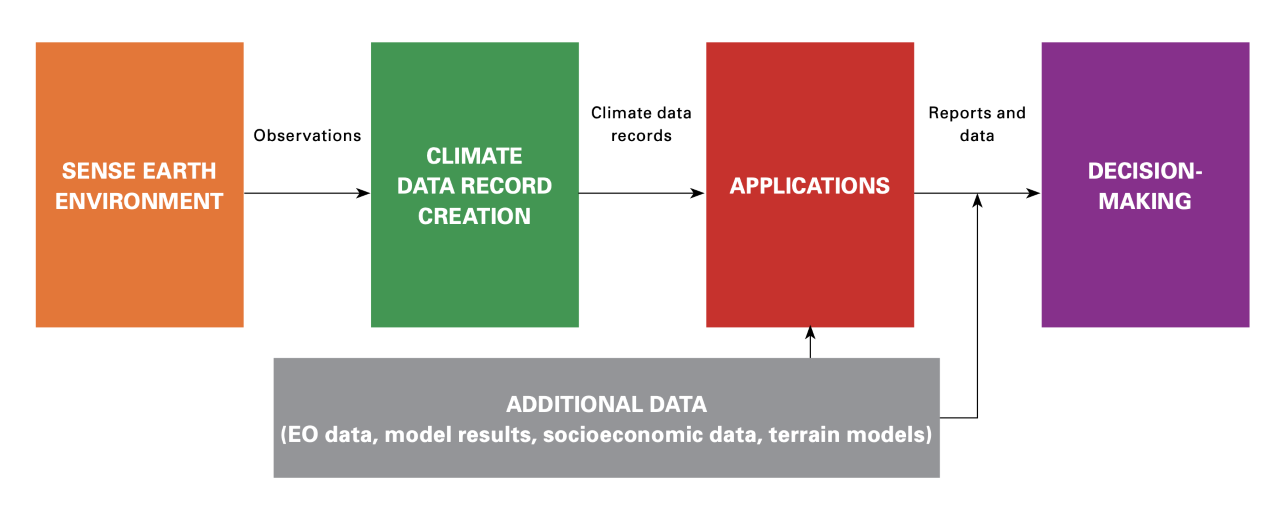 Example: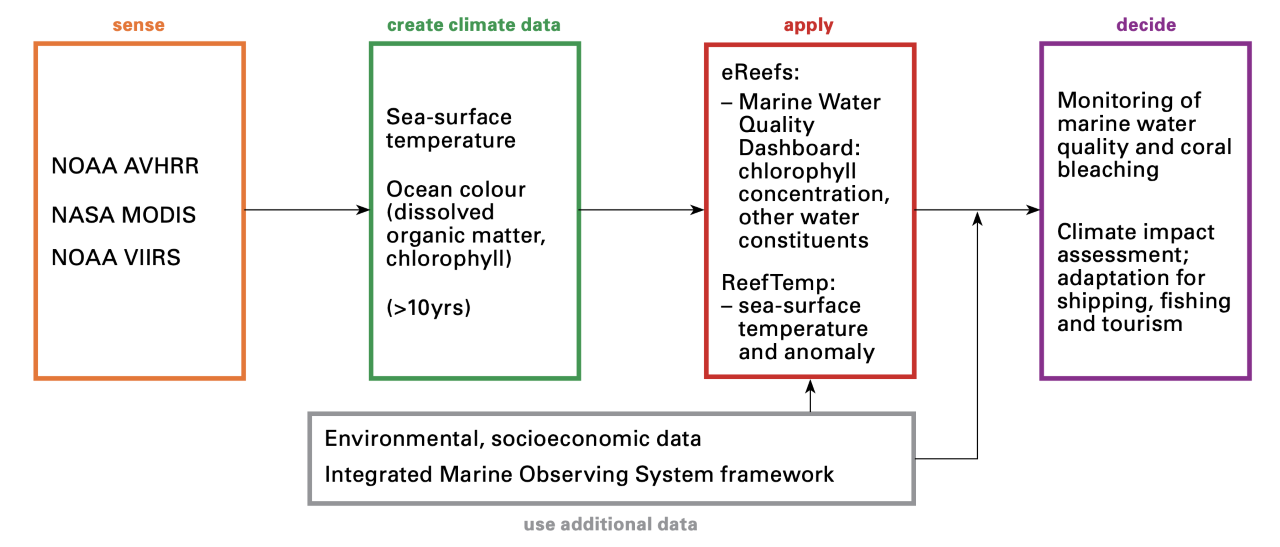 15a. Sensing - describe the sensing component (Pillar I): (up to 5 bullets)15b. Climate Data Records- describe the climate data records used (Pillar II): (up to 5 bullets)15c. Application - describe the application/products (Pillar III): (up to 5 bullets)15d. Decision making - describe the decisions that can be taken based on the application (Pillar IV): (up to 5 bullets)16. Indicate how the Use Case could be improved and what data/tools could help in this regard:17. Provide 1-4 high quality images (vector files such as .ps and .eps are preferred, for .png or .jpg files 300 dpi resolution is preferred) supporting the Use Case description (see 14):
Attach Figure 1 Figure 1 caption:Attach Figure 2Figure 2 caption:Attach Figure 3Figure 3 caption:Attach Figure 4 Figure 4 caption: Adaptation Fisheries Mitigation Agriculture Flood management Protocol monitoring Coastal management Food security Tourism Disaster risk reduction (DRR) Health Urban Energy Marine ecosystems Other (specify below)  General Public  Local communities Researchers Government agencies Policymakers Industry Reef managers Other (describe below)AerosolsOzoneTemperatureCarbon dioxide, methane and other greenhouse gasesPrecipitationWater vapour CloudsPrecursors for aerosols and ozone Wind speed and directionEarth radiation budgetPressureLightningRadiation budgetAbove-ground biomass Fraction of absorbed photo-synthetically active radiation (FAPAR)Land surface temperatureAlbedoGlaciers Leaf area indexAnthropogenic greenhouse gas fluxesGroundwaterRiver dischargeAnthropogenic water useIce sheets and ice shelves SnowEvaporation from landLakesSoil carbonFireLand coverSoil moisture Inorganic carbon Plankton Sea surface temperature Marine habitats Sea ice Subsurface currents Nitrous oxide Sea level Subsurface salinity Nutrients Sea state Subsurface temperature Ocean colour Sea surface currents Transient tracers Ocean surface heat flux Sea surface salinity Oxygen Sea surface stress Yes No